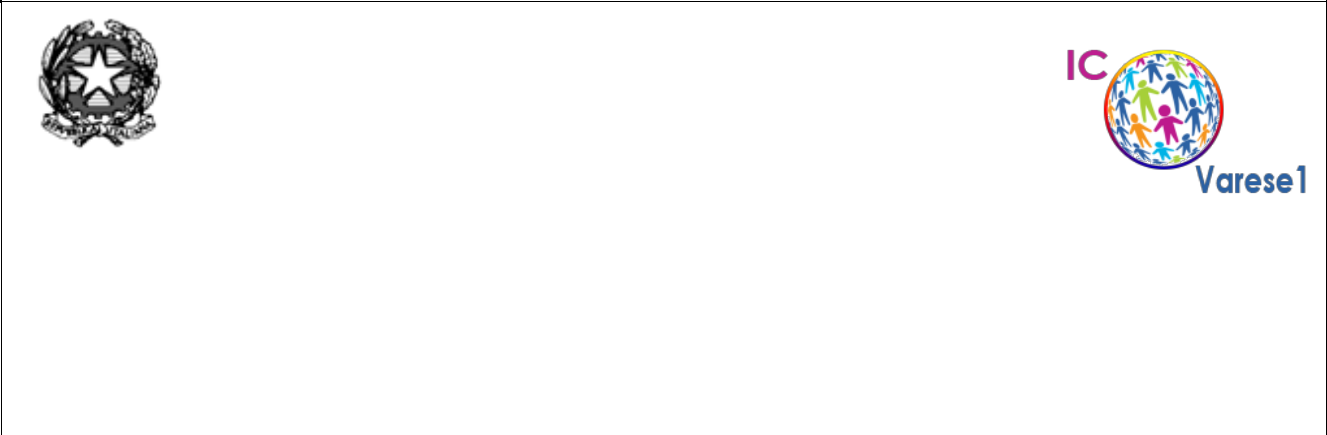 ISTITUTO COMPRENSIVO STATALE VARESE 1 “DON RIMOLDI”Scuola dell’Infanzia, Primaria e Secondaria I° gradoVia Pergine, 6 -  21100 Varese  - Codice Fiscale 80101510123Tel. 0332/331440 -0332 /340050  Fax 0332/334110VAIC86900B@istruzione.it VAIC86900B@pec.istruzione.itSito www.icvarese1donrimoldi.edu.it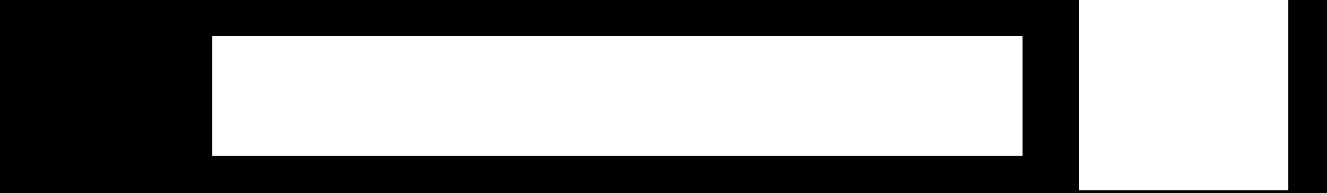 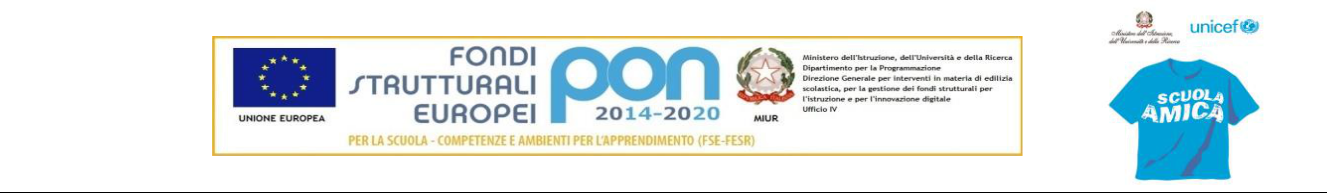 Avviso n.57                                                             Varese, 2 novembre 2020Alla c.a.Docenti IC Varese 1DSGASitoOGGETTO: CORSI ATTIVATI E ATTIVABILI IN AMBITO 34Carissime/i, si comunicano i corsi dell’Ambito 34 che potranno essere attivati nel nostro Istituto, avendo raggiunto la quota di ca. 20 partecipanti:- Crea la tua prima videolezione (liv. base): n. iscritti 28 – formatore: Matteo Mainardi- Blister: YouTube il canale: n. iscritti 19 – formatore: Fabio Folla-Blister: Google moduli: n. 24 preferenze – formatore Grazia Pellegrino Per l’attivazione di quest’ultimo blister sono state aggiunte le 11 preferenze del corso simile “Classroom moduli”.Si chiede cortesemente ai colleghi la disponibilità ad aderire ad alcuni dei corsi di seguito elencati, permettendone l’attivazione: - App e web app per una matematica coinvolgente: n. 12 preferenze – formatore: Monica Albertini- Realtà virtuale e mista nella didattica (discipline umanistiche): n. 11 preferenze – formatore: Rosa Zaccuri-Blister: Lavagne digitali e interattive: n. 10 preferenze – formatore: Piercarla Colombo-Blister: Classroom – video conferenze (Meet): n. 15 preferenze – formatore: Grazia PellegrinoLe adesioni ai suddetti corsi dovranno essere comunicate agli indirizzi email dei plessi di appartenenza e fatti pervenire entro mercoledì 4 novembre 2020, tramite un unico invio da parte dei referenti di plesso alla referente della formazione.Si ringrazia in anticipo per la disponibilità e la collaborazione.CordialmenteIl referente della Comunicazione 			La Dirigente Scolastica            Nicola Celato       					Luisa OprandiLa referente della formazione					    Alessandra  Caporale 						